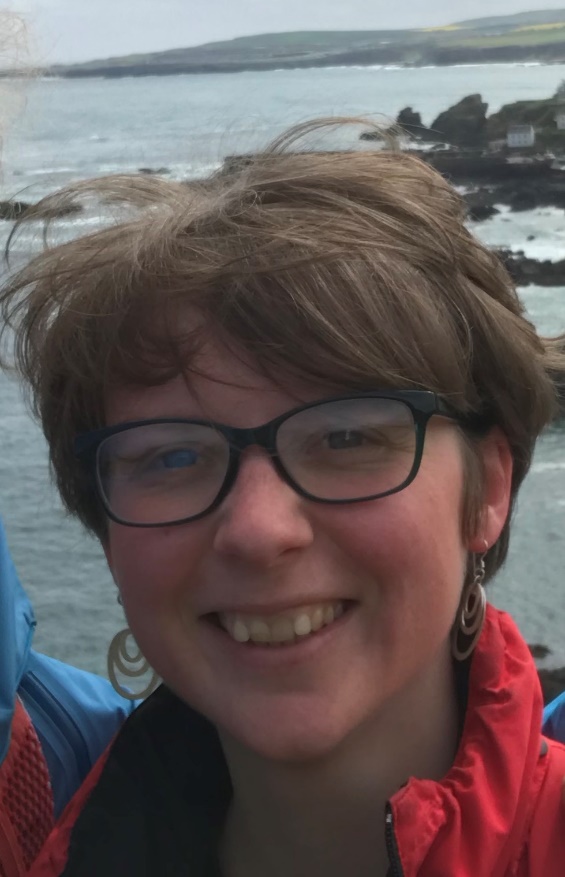 Jess Phoenix is Head of Floods & Water Research at the Department for Environment, Food and Rural Affairs (Defra). She is a social researcher and leads a multidisciplinary research team to: (1) scope, commission and undertake short term and long term research projects to inform policy making; (2) influence research in other organisations; and (3) communicate research with policymakers. Jess works part time for Defra and does social research part time at Lancaster University on a cattle disease.